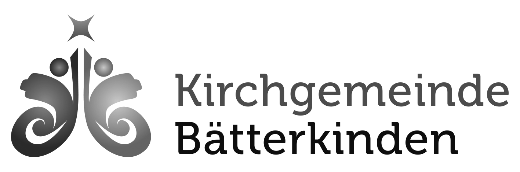 Gesuch um Benützung des Kirchgemeindehauses, MietvertragAnlassGewünschte Räume und EinrichtungenDie Hausordnung des Kirchgemeindehauses ist integraler Bestandteil des Mietvertrags. Mit meiner Unterschrift bestätige ich, die Hausordnung erhalten zu haben und mit den Bestimmungen der Gebühren- und Benützungsverordnung für das Kirchgemeindehaus einverstanden zu seinSenden/übergeben an: Christian Nyfeler, Solothurnstrasse 28b, 3315 BätterkindenRechnung / Zahlung:Die Benützungsgebühr von Fr.   ist vor Mietbeginn mittels Einzahlungsschein auf das Konto der Kirchgemeinde einzuzahlen.Bitte setzen Sie sich rechtzeitig vor dem Anlass mit dem Hauswart Christian Nyfeler (078 684 67 82) in Verbindung.Gesuchsteller / Mieter:AnsprechpersonStrasse, PLZ, OrtTelefonDatum:Benützung vonbisUhrAnzahl PersonenAnzahl Personen Saal (EG) Küche (EG) Geschirr Beamer, Leinwand Dachgeschoss Unterrichtszimmer Blu-ray-Player und Tonanlage,Ort / DatumUnterschriftBewilligt:Bewilligt:Für die Kirchgemeinde Bätterkinden:Für die Kirchgemeinde Bätterkinden:Ort / DatumUnterschriftBemerkungen